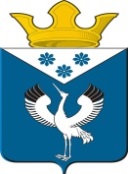 Российская ФедерацияСвердловская областьГлава муниципального образованияБаженовское сельское поселениеПОСТАНОВЛЕНИЕот 29.05.2018с. Баженовское                                               № 56О внесении изменений в постановление Главы муниципального образования Баженовское сельское поселение от 13.11.2015 № 186 «Об утверждении Порядка определения объема и условий предоставления субсидий из бюджета муниципального образования Баженовское сельское поселение муниципальным бюджетным и автономным учреждениям Баженовского сельского поселения на иные цели»         В соответствии со ст. 78.1 Бюджетного кодекса Российской Федерации, руководствуясь Постановлением Правительства Свердловской области от 08.02.2011 N 74-ПП "Об утверждении Порядка определения объема и условий предоставления субсидий из областного бюджета государственным бюджетным и автономным учреждениям Свердловской области на иные цели и примерной формы соглашения о порядке и условиях предоставления субсидии государственным бюджетным и автономным учреждениям Свердловской области на иные цели" (ред. от 07.12.2017 № 897-ПП)ПОСТАНОВЛЯЮ:1.Внести в постановление Главы муниципального образования Баженовское сельское поселение от 13.11.2015 № 186 «Об утверждении Порядка определения объема и условий предоставления субсидий из бюджета муниципального образования Баженовское сельское поселение муниципальным бюджетным и автономным учреждениям Баженовского сельского поселения на иные цели» следующие изменения:1.1.подпункт 1 пункта 1-1 изложить в следующей редакции:«1) на разработку проектной документации для выполнения работ по капитальному ремонту, проведение государственной экспертизы проектной документации в случае, если государственная экспертиза является обязательной, проведение проверки достоверности определения сметной стоимости капитального ремонта и проведение капитального ремонта недвижимого имущества, закрепленного за бюджетными и автономными учреждениями на праве оперативного управления, при условии, что размер расходов на эти цели превышает 500 тысяч рублей;»;1.2. пункт 1-1 дополнить подпунктом 7 следующего содержания:                                                          «7) на организацию и проведение межрайонных мероприятий, укрепление материально- технической базы, при условии их софинансирования на данные цели.».1.3. пункт 5 дополнить подпунктом 7 следующего содержания:«7) показатели результативности использования субсидии (при необходимости).».             2.Настоящее постановление разместить на официальном сайте администрации МО Баженовское сельское поселение в сети «Интернет» http://bajenovskoe.ru.3.Контроль за исполнением настоящего Постановления оставляю за собой.Глава муниципального образованияБаженовское сельское поселение                                                        Л.Г. Глухих